                                                              Седмично разпределение                    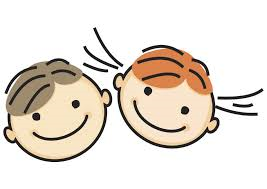 ПГ 5 г. „Детски усмивки“За учебната 2020/2021 година Изготвил: 														Утвърдил:Златина Байчева - учител 											 Сребра Славкова - Директор Кристина Панчева - учител ПОНЕДЕЛНИКВТОРНИКСРЯДАЧЕТВЪРТЪКПЕТЪКОколен святМузикаМатематикаБългарски език и литератураКонструиране и технологииФизическа култураБългарки език и литератураФизическа култураИзобразително изкуствоМузикаАнглийски езикКонструиране и технологииАнглийски езикСЛЕДОБЕДСЛЕДОБЕДСЛЕДОБЕДСЛЕДОБЕДСЛЕДОБЕДИзобразително изкуствоОколен святБългарски език и литератураМатематикаФизическа култура